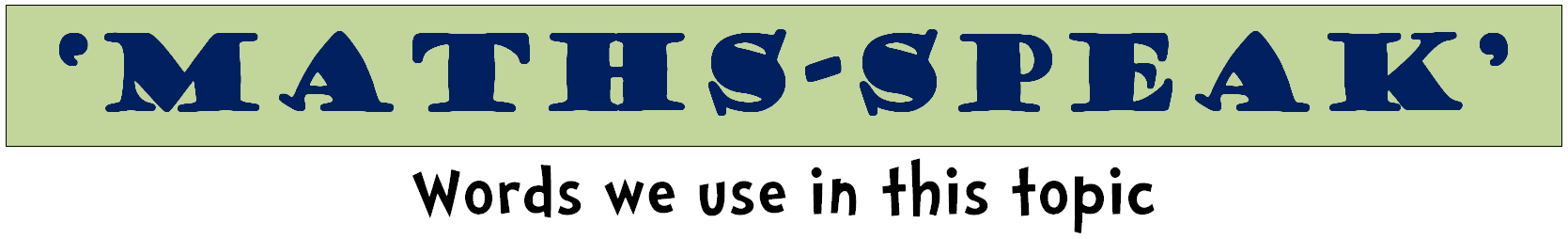 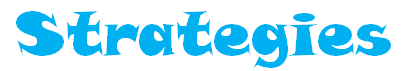 makebuildcompletemodelrecordexplainsolvedescribeestimateaddsubtractmultiplydividefindusehalvedoublenear doublenumber factsmethodnumber lineanswerdifferencenearlyexact, exactlyjoinclose todecreaseincreaseabout the samechoosecalculate, calculationcalculate, calculationdisplaykeyenterclearfunctionshift